VermieterHerr/Frau:  Kontaktperson:  Genaue Adresse:  Tel./Email:  MieterGruppe:  vertreten durch:  Genaue Adresse:  Tel./ Email:  Der Vermieter ist bereit, sein Grundstück (genaue Bezeichnung, Abgrenzung, Koordinaten)dem Mieter vom 	bis  als Zeltplatz zur Verfügung zu stellen.Besondere VereinbarungenWird das oben genannte Grundstück gemäht bzw. abgeerntet?	 ja	 neinFeuerstellen dürfen	eingerichtet werden.Brennholz 	 darf im Wald gesammelt werden.	 kann gegen Entschädigung bezogen werden bei: Entwässerungsgräben dürfen auf dem erwähnten Grundstück	 ausgehoben werden.	 nicht ausgehoben werden.Trinkwasser kann bei 	bezogen werden.Die Latrine kann 	gebaut werden.Der Material- und Gepäcktransport von der Station zum Lagerplatz und zurück wird durchausgeführt.Zufahrt von Motorfahrzeugen für Transporte ist wie folgt gestattet: Als abschliessbares Materialmagazin steht zur Verfügung: Als Notunterkunft steht zur Verfügung: Abfälle (Deponieren/mitnehmen? Wann? Wo? Sackgebühr?): Bewilligung der Gemeindebehörde / Kanton erforderlich?	 ja 	 neinPflichten des MietersEr verpflichtet sich, auf dem Zeltplatz und im angrenzenden Wald Ordnung zu halten, nur an den vorgesehenen Stellen Feuer zu entfachen und am Schluss des Lagers den Platz dem Vermieter sauber und in Ordnung (alle Gräben zugeschüttet bzw. mit Rasenziegel gedeckt) zu übergeben. Das Gleiche gilt für die Notunterkunft und das Materialmagazin.Der Mieter entschädigt den Vermieter folgendermassen:Zeltplatz: 	Fr.		Zusätzliches Brennholz: 	Fr.	Trinkwasser: 	Fr.		Transporte: 	Fr.	Materialmagazin:	Fr.		Notunterkunft:	Fr.	Kurtaxe: 	Fr. 		: 	Fr.	Zahlbar innert 30 Tagen nach Abschluss des Lagers auf Konto: Im Falle eines Vertragsrücktritts werden  Kosten fällig.Übernahme und RückgabeÜbernahmeDatum/Zeit: 	Zustand (festgestellte Mängel): RückgabeDatum/Zeit: 	Zustand (festgestellte Mängel): Weitere BestimmungenKroki des LagerplatzesIm Doppel erstellt und unterzeichnet:Ort, Datum: 		Ort, Datum:	Der Vermieter: 		Der Mieter:	Unterschrift: 		Unterschrift:	VorlageMietvertrag Zeltlager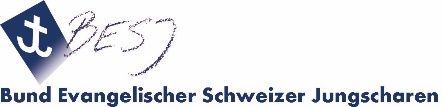 Version: 08.10.18